Dan planeta Zemlje (22.04.2024.)U suradnji s Gradskim društvom Crvenog križa Petrinja, obilježili smo Dan planeta Zemlje.Naši mali i veliki volonteri s voditeljicama, Jelom Mandić, Andrejom Žitković i Ivanom Mašić, uz pomoć učitelja Koste Đukića i domara Marijana Kirete te ravnateljice i djelatnica Gradskog društva Crvenog križa Petrinja kao i njihovih volontera, obilježili su ovaj važan Dan brigom o školskom okolišu.Očistili su školski voćnjak od suhih grana, zasadili cvjetnice i začinsko i aromatično bilje te uredili voćnjak i travnjak oko sjenice koja je spremna za održavanje nastave na otvorenom.Zahvaljujemo se Gradskom društvu Crvenog križa i volonterima na inicijativi, donaciji cvjetnica i bilja kao i okrijepi za učenike.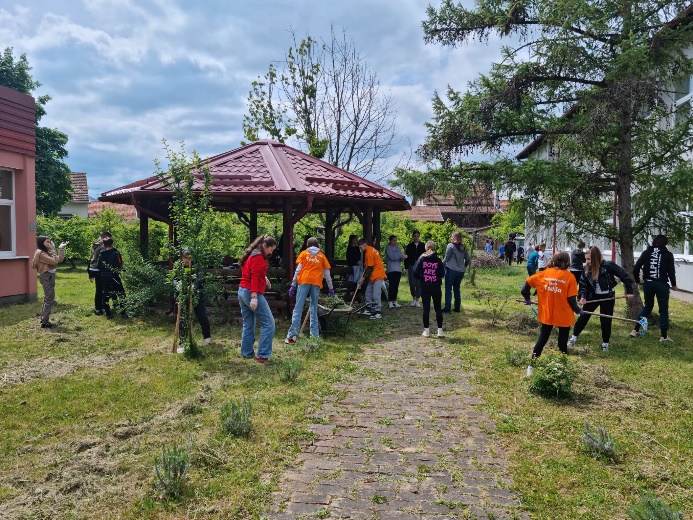 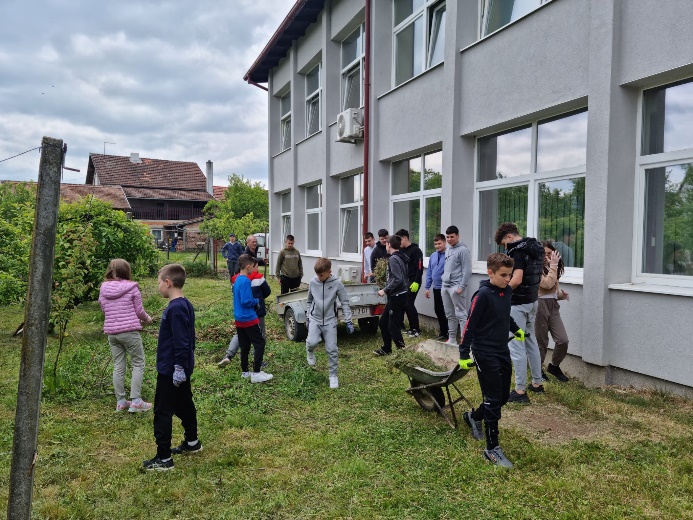 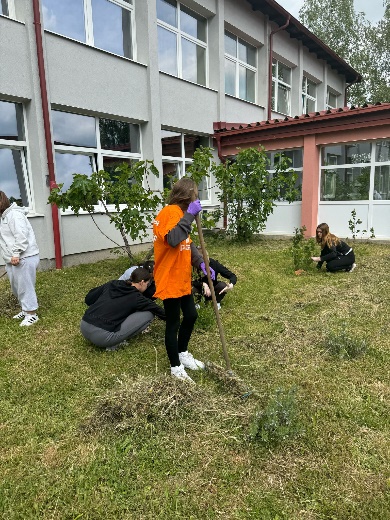 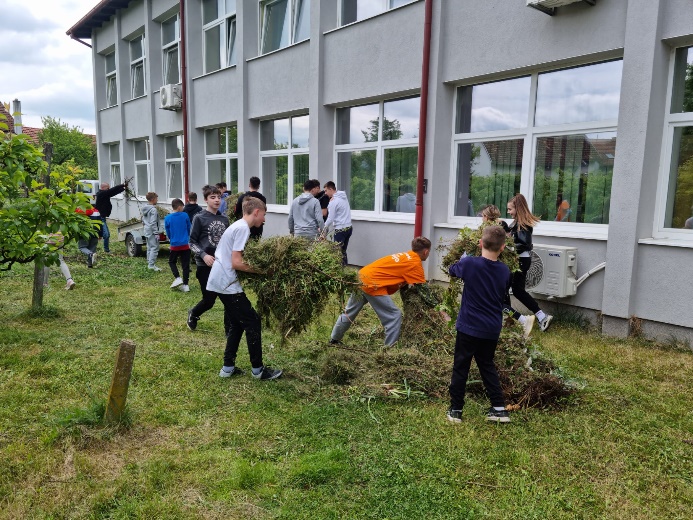 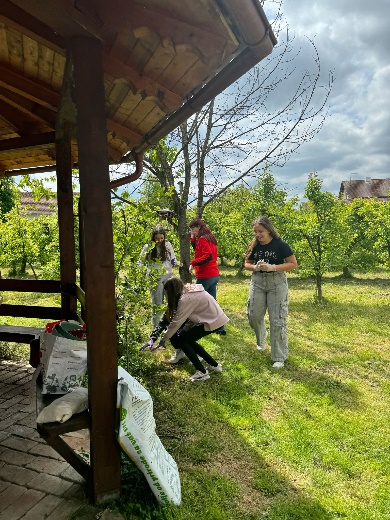 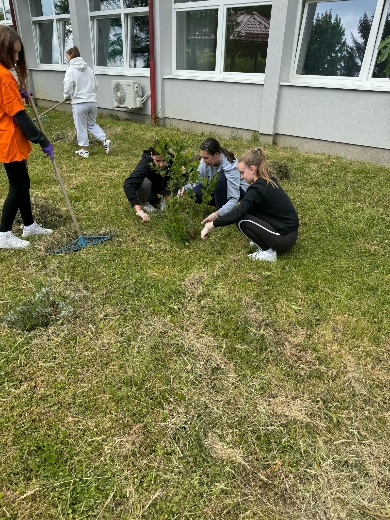 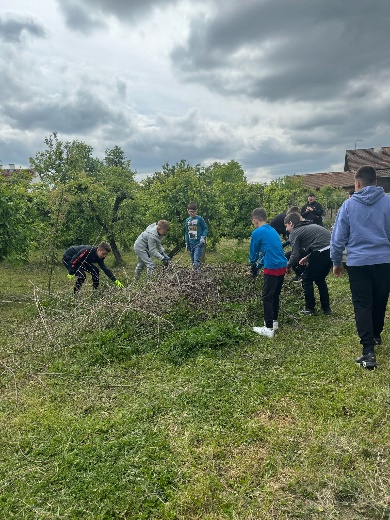 